.Notes: Dance starts on lyrics approx. 14secs, Restart on Wall 4 after count 24Ending: Finish on count 4& facing front wall stepping right to right side raising right arm slowly up and down[1-8] R basic, L Basic, ½ turn L, 1/8 turn L, Run fwd L,R, Rock L fwd, Run back R,L[9-16] R back & L sweep, L behind R, R side, Cross/rock L, Recover R, ¾ turn L sweeping L, L behind R, R side, L rocking chair(Treat this section more like a push, no bouncing in the rock/steps)                               9.00[17-24] L behind R & sweep, R behind L, 1/8 L, R fwd turning ½ L, Fwd L,R, L fwd turning ½ R, Full turn R, R fwd & sweep, L fwd & hitch R**RESTART on WALL 4** – Hitch right knee on count 24 turning to front wall to start again.[25-32] R back sweep L, L behind R, 3/8 turn R, L fwd turning ½ R, Fwd R,L, R fwd coaster step, L back & sweep, Rock/recoverRESTARTOriginal step sheet available on “Simon Ward Linedance” Facebook PageBreathe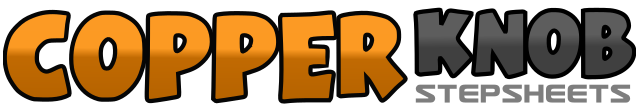 .......Count:32Wall:2Level:Intermediate NC2S.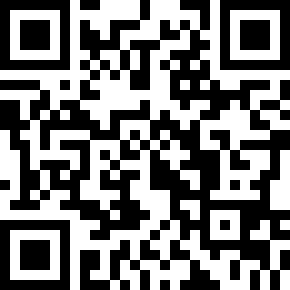 Choreographer:Simon Ward (AUS) - February 2024Simon Ward (AUS) - February 2024Simon Ward (AUS) - February 2024Simon Ward (AUS) - February 2024Simon Ward (AUS) - February 2024.Music:Breathe - Faith Hill : (Album: Breathe)Breathe - Faith Hill : (Album: Breathe)Breathe - Faith Hill : (Album: Breathe)Breathe - Faith Hill : (Album: Breathe)Breathe - Faith Hill : (Album: Breathe)........1-2&Step right to right side, Rock/step left behind right, Recover weight onto right             12.003-4&Step left to left side, Rock/step right behind left, Recover eight onto left                      12.005-6&Step right to right side making a ½ turn left lifting left foot off the ground, Make a further 1/8 turn left & step left forward, Step right forward                                                              4.307-8&Rock/lunge left forward (extend right arm forward for styling), Step right back, Step left back                                                                                                                                       4.301-2&Step right back sweeping left back, Step left behind right, make a 1/8 turn right & step right to right side                                                                                                                        6.003-4&Cross/rock left over right, Recover weight back onto right, Step left forward turning ¼ turn left                                                                                                                                       3.005-6&Step right beside left turning ½ turn left sweeping left back, Step left behind right, Step right to right side                                                                                                                    9.007&8&Cross/rock left over right, Recover weight back onto right, Rock/step left to left side, Recover weight onto right1-2&Step left behind right sweeping right back, Step right behind left, Step left forward turning 1/8 turn left                                                                                                                           7.303Step right forward & turn a ½ turn left slowly keeping weight onto right                        1.304&Step left forward, Step right forward                                                                              1.305Step left forward & turn a ½ turn right slowly keeping weight onto left                          7.306&Step right forward, ½ turn right stepping left back (traveling slightly forward)               7.307-8½ turn right stepping right forward & sweep left forward, Step left forward & hitch right knee forward whilst lifting up on ball of left foot                                                                      7.301-2&Step right back sweeping left back, Step left behind right, Step right forward turning 3/8 turn right                                                                                                                                 12.003-4&Step left forward turning a ½ turn right slowly keeping weight onto left, Step right forward, Step left forward                                                                                                              6.005&6Step right forward, Step left beside right, Step right back sweeping left back                6.007-8&Step left back sweeping right back, Rock/step right behind left, Cross/step left over right 6.00